COVID-19 : MACHINE à CAFE DISTRIBUTEUR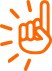 Il n’est pas autorisé de se regrouper dans les espaces communs. Je me lave les mains AVANT utilisation de la machine à café / distributeur.Manipulation des boutonsJ’utilise des moyens alternatifs pour appuyer sur les boutons, par exemple: stylet, badge, stylo…Fontaines à eauJe ne touche jamais le bec verseur de la machine avec le bord de mon verre ou de mon gobelet. Je nettoie les parties touchées à l’aide de produit désinfectant mis à ma disposition.Une fois que je me suis servi je ne reste pas devant le distributeurJe me lave les mains APRES utilisation de la fontaine à eau / distributeur.DésinfectionLa désinfection de l’équipement est effectuée par notre prestataire chaque jour.